WALED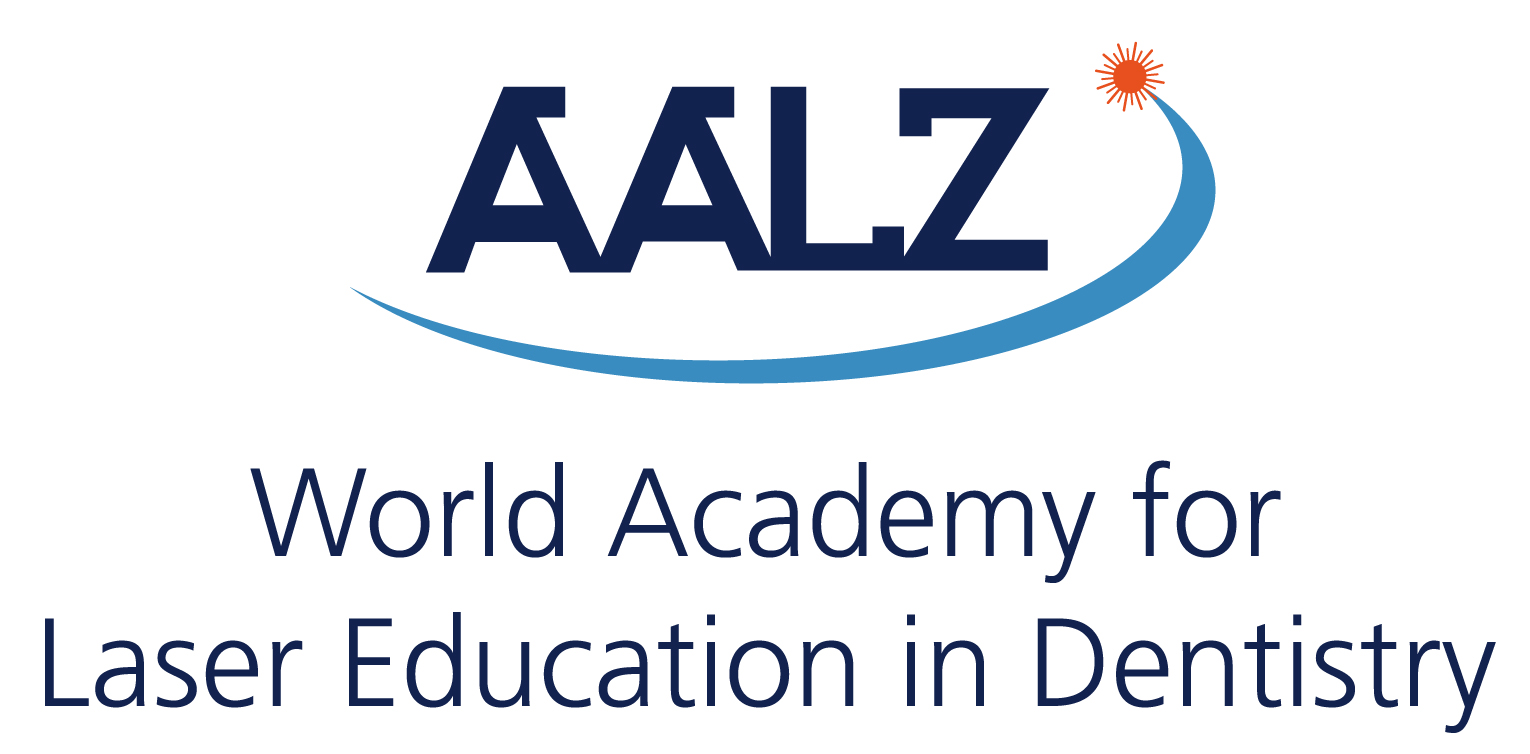 8th.  Congress in Cairo - Egypt 
1 October 2020 – Cairo Marriott HotelA joint congress with the ISLD, which will be held from 1-3 October 2020 (of course you can also additionally present at ISLD by filling in the ISLD call for abstract!)Call for PapersDeadline for submission:  01.06.2020Presentation Title: Author(s): Institute(s)	/ Clinic(s): Address	: 	Tel:		Fax:		Email:	 Session:	Kind of submission:	(1)	Scientific session 	(1)	Oral presentation	 (2)	Case presentation	(2)	Poster presentation 	                           	Address: Leon Vanweersch, AALZ GmbH - Aachen Dental Laser Center, Pauwelsstraße 19, 52074 Aachen, GermanyTel: +49 241 47571313,  Email: vanweersch@aalz.de  Classification: Title: (1)	Basic research (2)	Cariology (3)	Caries removal (4)	Clinical observation(5)	Clinical study(6)	Diagnosis (7)	Endodontics (8)	Periodontics (9)	Prevention (10)	Laser Safety	(11)	Surgery, Soft tissue management (12)	Others, please indicate: ____________ The title must be short and give information about the main contentAuthors:Please write the surnames in capital letters. Mark the name of the presenter with an asterisk (*) Content:Goal, material & methods, results and discussionTechnics: Keynote and Power Point only, video-projection Others: Pls send us your short CV and a passport photo for presentation!